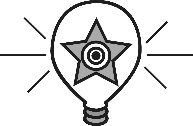 En participant à cette session, vous pourrez:Découvrir les trois principes pour développer un mental de leader.Identifier les trois sources de la compétence.Intégrer les trois choix décisifs du leader.Vous positionner en leader d'exception.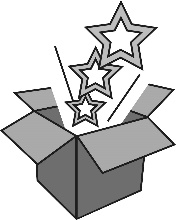 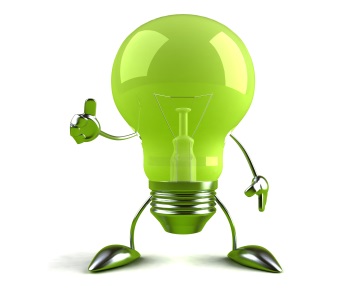 “La Tour de la Réussite”Chacun d'entre nous a un “gratte-ciel” d'ambitions qu'il aspire à réaliser. Sur la page 3, créez votre propre tour. Inscrivez les objectifs que vous aimeriez atteindre (un objectif par étage au-dessus du rez-de-chaussée). Ce sera votre “liste de choses à faire.”  Une fois que vous avez dressé votre liste de choses à faire, notez en dessous du rez-de-chaussée les caractéristiques que vous devez développer pour être en mesure d'atteindre vos objectifs. Ce sera votre “liste de façons d'être.”  ………………………………………………………………………………………………………………………………………………………………………………………………………………………………………………………………………………………………………………………………………………………………………………………………………………………………………………………………………………………………………………………………     “La Tour de la Réussite” 